שָׁלוֹשׁ תַּעְנִיּוֹת הָרִאשׁוֹנוֹת – אַנְשֵׁי מִשְׁמָר מִתְעַנִּין וְלֹא מַשְׁלִימִין, וְאַנְשֵׁי בֵית אָב לֹא הָיוּ מִתְעַנִּין כְּלָל.
שָׁלוֹשׁ שְׁנִיּוֹת – אַנְשֵׁי מִשְׁמָר מִתְעַנִּין וּמַשְׁלִימִין, וְאַנְשֵׁי בֵית אָב מִתְעַנִּין וְלֹא מַשְׁלִימִין.
שֶׁבַע אַחֲרוֹנוֹת – אֵלּוּ וָאֵלּוּ מִתְעַנִּין וּמַשְׁלִימִין, דִּבְרֵי רְבִּי יְהוֹשֻׁעַ.
וַחֲכָמִים אוֹמְרִים:
שָׁלֹשׁ תַּעְנִיּוֹת הָרִאשׁוֹנוֹת – אֵלּוּ וָאֵלּוּ לֹא הָיוּ מִתְעַנִּין כְּלָל.
שָׁלֹשׁ שְׁנִיּוֹת – אַנְשֵׁי מִשְׁמָר מִתְעַנִּין וְלֹא מַשְׁלִימִין, וְאַנְשֵׁי בֵית אָב לֹא הָיוּ מִתְעַנִּין כְּלָל.
שֶׁבַע אַחֲרוֹנוֹת – אַנְשֵׁי מִשְׁמָר מִתְעַנִּין וּמַשְׁלִימִין, וְאַנְשֵׁי בֵית אָב מִתְעַנִּין וְלֹא מַשְׁלִימִין.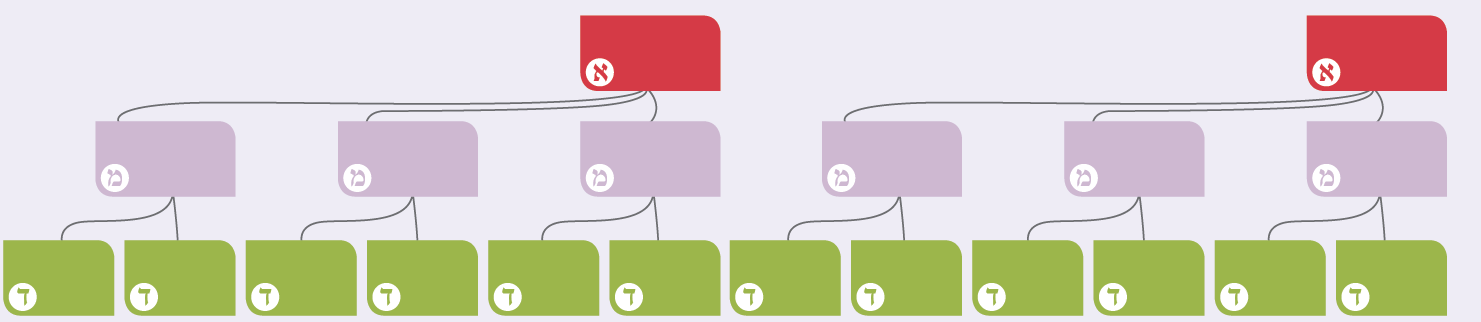 